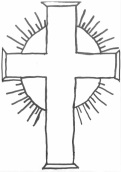 “Working Together, Playing Together, Serving God and Serving Others”“…encourage one another and build one another up…” 1 Thessalonians 5:11.MINUTES OF A MEETING OF THE PARENT COUNCIL OF DAVENHAM CHURCH OF ENGLAND PRIMARY SCHOOL held on Wednesday 27th April 2022APOLOGIES: Karen Entwistle, Emilie Mercer, Victoria Jolley and Rebecca LewisATTENDEESMrs Hyslop, Kerry Parry (Chair), Vikki Hind, Michelle Speers, Emma Langford, Naiomi Smith and Francesca OgdenMINUTES OF THE LAST MEETINGMinutes of the last meeting held 8th March 2022 confirmed as a correct record.MINUTES OF THIS MEETINGOngoing items are noted in red, green items are now closed and red items are transferred to ongoing actions from previous meetings.REVIEW OF ACTIONS FROM ANY PREVIOUS MEETINGSNone.NEXT MEETINGThe next meeting is scheduled for Tuesday 14th June 2022.Agenda No.ActionResponsibilityPE hoodyAfter discussion, it was decided that PE kit will remain the same.JHReception uniformReception uniform to remain the same for practical reasons.JHBook bagsIt was confirmed that bookbags will continue to be used by pupils in EYFS through to Year Five and school rucksacks for Year Six.JHPop up pool feedbackVery positive feedback from parents and children.JHYear 6 sports dayThursday 12th May – Year SixFriday 13th May (a.m.) - Reception, Year One and Year TwoFriday 13th May (p.m.) - Year Three, Year Four and Year FiveJHEmail comms for years 5 & 6Homework, messages and reminders sent via Google Classroom or emails from class teachers.JHDogs on playgroundReminder to be sent out in newsletter.JHNew starter process“Welcome Pack” to be created for in year transfers – one for Key Stage One and one for Key Stage Two.JHDiversity of menu choiceSchool meals are selected from the Edsential menu – all meals are nutritionally balanced and popular choices with the children. Parents are able to see which meals their children are choosing on Parentpay.JHSTEM feedback/plansSTEM week is held once a year but STEM activities run through the curriculum throughout the year.JJArt clubParents need to contact the external provider directly.External ProvidersSex EdProgramme of Study is on the website. JHMorning activities feedbackVery positive feedback about morning activities. Different zones working well.JHLunch reminderReminders will be given where necessary.Packed lunches can eat outside in Summer Term.JHInter school sports feedback / plansGolden Mile was a huge success.Inter school cricket has been organised.Further events will be organised depending on staffing.JHTrikidzSchool will find out further information about Trikidz.JHYear 5 school trip updateSchool trip is being organised by Mrs Nixon. Details to follow.JHYounger children pool – fundraising idea for FODSThis will not be possible as the pool has been organised so that all children can achieve the National Curriculum swimming levels by the end of Year Six so Year Five and Six have priority. JH Class FODS fundraisingThese events will be organised from Autumn 2022.JH/FOBooksReminder to be sent out for any school books that might need to be returned.Possibly put reminders about days when class readers are changed on Google Classroom.JHAOBVery positive feedback about staff and events which have been organised.